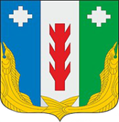 СОБРАНИЕ  ДЕПУТАТОВ ПОРЕЦКОГО МУНИЦИПАЛЬНОГО ОКРУГАЧУВАШСКОЙ РЕСПУБЛИКИРЕШЕНИЕСобрания депутатов первого созываот 18 ноября 2022 года № С-03/01с.Порецкое           В соответствии с Федеральным законом от 06.10.2003 № 131-ФЗ «Об общих принципах организации местного самоуправления в Российской Федерации», Законом Чувашской Республики от 29 марта 2022 г. №  25 «О преобразовании муниципальных образований Порецкого района Чувашской Республики и о внесении изменений в Закон Чувашской Республики «Об установлении границ муниципальных образований Чувашской Республики и наделении их статусом городского, сельского поселения, муниципального района, муниципального округа и городского округа», по результатам конкурса по отбору кандидатур на должность главы Порецкого муниципального округа Чувашской Республики, Собрание депутатов Порецкого муниципального округа Чувашской Республики решило:Избрать главой Порецкого муниципального округа Чувашской Республики – Лебедева Евгения Владимировича  сроком на 5 лет.2. Считать главу Порецкого муниципального округа Чувашской Республики  Лебедева Евгения Владимировича      вступившим в должность с «20» декабря 2022 года.3. Настоящее решение подлежит опубликованию в издании «Вестник Поречья» и размещению на официальном сайте Порецкого района в сети «Интернет».4. Настоящее решение вступает в силу со дня его подписания.Об избрании главы Порецкого муниципального округа Чувашской РеспубликиПредседатель Собрания депутатов Порецкого муниципального округа                                         Л.Г.Васильев